İSKENDERUN TEKNİK ÜNİVERSİTESİİŞ DÜNYASI İLE ENTEGRASYON (İDE) KOORDİNATÖRLÜĞÜ’NE                                                                                                                                                 İSKENDERUN/HATAYİskenderun Teknik Üniversitesi ................................................................................................... bölümü ....................................... okul numaralı ....................................................................... isimli öğrenciyim. 20..-20.. Eğitim Öğretim Yılı Güz/Bahar Döneminde İş Dünyası ile Entegrasyon programına kontenjan dahilinde aşağıda ismi yazılı firmada / okulun ayarlayacağı bir firmada entegratör olarak katılmak istiyorum.⃝ ……………………………………………………………………………………………………………………………………… firması (öğrenci firmayı kendisi ayarladı ise firma ismini buraya yazmalı)⃝ Üniversitenin protokol sahibi olduğu kontenjan dahilindeki diğer firmalar (öğrenci firmayı kendisi ayarlamadı ise bu seçeneği işaretlemeli)Entegratörlük talebimin kabulü hususunda gereğinin yapılmasını arz ederim.										Tarih:										İmza:										Adı-Soyadı:Bölümü                  :                                                                                                         Uygundur / Uygun DeğildirAdı-Soyadı            :							           Bölüm KoordinatörüÖğrenci Numarası:	  	                                                                                 Unvan – Adı ve SoyadıTelefon Numarası:TC Kimlik Numarası:E-mail Adresi        :                                                                                                                 İmza- Tarih:Ek: Müfredat Durum Formu 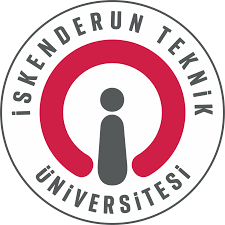 İSKENDERUN TEKNİK ÜNİVERSİTESİİŞ DÜNYASI İLE ENTEGRASYON (İDE)GENEL KOORDİNATÖRLÜĞÜÖĞRENCİ İDE BAŞVURU DİLEKÇESİ